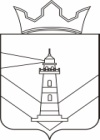 Совет депутатовКраснослудского сельского поселенияДобрянского муниципального районаПермского краяРЕШЕНИЕ 05.02.2018                                                                                                       № 231                             «Об утверждении Положения об автомобильных дорогах местного значения и осуществления дорожной деятельности на территории Краснослудского сельского поселения»На основании ст. 13 Федерального закона от 8 ноября 2007 г. N 257-ФЗ "Об автомобильных дорогах и о дорожной деятельности в Российской Федерации и о внесении изменений в отдельные законодательные акты Российской Федерации", п. 5 ч. 1 ст. 15 Федерального закона от 6 октября 2003 г. 131-ФЗ "Об общих принципах организации местного самоуправления в Российской Федерации", Закона Пермского края от 14 ноября 2008 г. N 326-ПК "Об автомобильных дорогах и дорожной деятельности", Закона Пермского края от 22 декабря 2014 г. N 416-ПК "О закреплении дополнительных вопросов местного значения за сельскими поселениями Пермского края и о внесении изменения в Закон Пермского края "О бюджетном процессе в Пермском крае", Совет депутатов Краснослудского сельского поселенияРЕШАЕТ решает:1. Утвердить прилагаемое Положение об автомобильных дорогах местного значения и осуществления дорожной деятельности на территории Краснослудского сельского поселения.2. Признать утратившими силу решение Совета депутатов Краснослудского сельского поселения от 23.10.2013 № 5 «Об утверждении положения об автомобильных дорогах местного значения и осуществления дорожной деятельности на территории Краснослудского сельского поселения».3. Опубликовать (обнародовать) в установленном порядке.4. Контроль исполнения решения оставляю за собой.Глава Краснослудскогосельского поселения                                                                  Е.В. СоснинаПриложение к решению Совета депутатов Краснослудского сельского поселения от 00.00.0000 № 000ПОЛОЖЕНИЕОБ АВТОМОБИЛЬНЫХ ДОРОГАХ И ДОРОЖНОЙ ДЕЯТЕЛЬНОСТИНА ТЕРРИТОРИИ КРАСНОСЛУДСКОГО СЕЛЬСКОГО ПОСЕЛЕНИЯI. Общие положения1.1. Настоящее Положение регулирует отношения, возникающие с осуществлением дорожной деятельности в отношении автомобильных дорог общего пользования местного значения вне границ населенных пунктов в границах Краснослудского сельского поселения.1.2. Действие настоящего Положения распространяется на автомобильные дороги общего пользования местного значения, находящиеся в собственности Краснослудского сельского поселения (далее - автомобильные дороги местного значения).1.3. Основные понятия и термины, используемые в настоящем Положении, установлены Федеральным законом от 8 ноября 2007 г. N 257-ФЗ "Об автомобильных дорогах и о дорожной деятельности в Российской Федерации и о внесении изменений в отдельные законодательные акты Российской Федерации" (далее - Федеральный закон о дорожной деятельности).1.4. Уполномоченный орган - орган, определенный администрацией Краснослудского сельского поселения в области дорожной деятельности.II. Сеть автомобильных дорогКраснослудского сельского поселения2.1. Автомобильные дороги, находящиеся на территории Краснослудского сельского поселения, образуют сеть автомобильных дорог Краснослудского сельского поселения и в зависимости от их значения подразделяются на:1) автомобильные дороги регионального или межмуниципального значения;2) автомобильные дороги местного значения;3) частные автомобильные дороги.2.2. Автомобильные дороги в зависимости от вида разрешенного использования подразделяются на автомобильные дороги общего пользования и автомобильные дороги необщего пользования.2.3. К автомобильным дорогам общего пользования относятся автомобильные дороги, предназначенные для движения транспортных средств неограниченного круга лиц.Перечень автомобильных дорог общего пользования местного значения утверждается администрацией Краснослудского сельского поселения. В перечень автомобильных дорог общего пользования местного значения не могут включаться автомобильные дороги общего пользования федерального, регионального или межмуниципального значения и их участки, а также автомобильные дороги местного значения поселений.2.4. К автомобильным дорогам необщего пользования относятся автомобильные дороги, находящиеся в собственности, во владении или в пользовании исполнительных органов государственной власти, органов местного самоуправления, физических или юридических лиц и используемые ими исключительно для обеспечения собственных нужд либо для государственных или муниципальных нужд.2.5. Протяженность автомобильной дороги местного значения исчисляется в соответствии с требованиями Федерального закона о дорожной деятельности.III. Полномочия органов местного самоуправления Краснослудского сельского поселения в области использования автомобильныхдорог местного значения и осуществления дорожнойдеятельности3.1. Совет депутатов Краснослудского сельского поселения:3.1.1. утверждает положение о муниципальном контроле за обеспечением сохранности автомобильных дорог местного значения;3.1.2. принимает решения об использовании на платной основе автомобильных дорог местного значения, участков указанных автомобильных дорог и о прекращении такого использования;3.1.3. принимает решения о создании и об использовании на платной основе парковок (парковочных мест), расположенных на автомобильных дорогах местного значения, и о прекращении такого использования;3.1.4. утверждает Порядок создания и использования, в том числе на платной основе, парковок (парковочных мест), расположенных на автомобильных дорогах местного значения;3.1.5. утверждает Порядок установления и использования полос отвода автомобильных дорог местного значения;3.1.6. утверждает Порядок установления и использования придорожных полос автомобильных дорог местного значения;3.1.7. осуществляет иные полномочия, отнесенные федеральными законами, законами Пермского края к полномочиям органов местного самоуправления.3.2. Администрация Краснослудского сельского поселения:3.2.1. осуществляет муниципальный контроль за обеспечением сохранности автомобильных дорог местного значения;3.2.2. разрабатывает основные направления инвестиционной политики в области развития автомобильных дорог местного значения;3.2.3. осуществляет дорожную деятельность в отношении автомобильных дорог местного значения;3.2.4. утверждает перечень автомобильных дорог местного значения;3.2.5. осуществляет информационное обеспечение пользователей автомобильных дорог местного значения;3.2.6. устанавливает размер платы за пользование на платной основе парковками (парковочными местами), расположенными на автомобильных дорогах местного значения;3.2.7. определяет методику расчета и максимальный размер платы за проезд транспортных средств по платным автомобильным дорогам местного значения, платным участкам указанных автомобильных дорог, за пользование на платной основе парковками (парковочными местами), расположенными на автомобильных дорогах местного значения;3.2.8. определяет размер вреда, причиняемого транспортными средствами, осуществляющими перевозки тяжеловесных грузов, при движении по автомобильным дорогам местного значения;3.2.9. использует автомобильные дороги при организации и проведении мероприятий по гражданской обороне, мобилизационной подготовке в соответствии с законодательством Российской Федерации, ликвидации последствий чрезвычайных ситуаций на автомобильных дорогах в соответствии с законодательством Российской Федерации в области защиты населения и территорий от чрезвычайных ситуаций;3.2.10. утверждает нормативы финансовых затрат на капитальный ремонт, ремонт, содержание автомобильных дорог местного значения и правила расчета размера ассигнований местного бюджета на указанные цели;3.2.11. устанавливает стоимость и перечень услуг по присоединению объектов дорожного сервиса к автомобильным дорогам местного значения;3.2.12. устанавливает границы полос отвода автомобильных дорог местного значения или об изменении границ таких полос отвода;3.2.13. устанавливает границы придорожных полос автомобильных дорог местного значения или об изменении границ таких придорожных полос;3.2.14. осуществляет иные полномочия, отнесенные федеральными законами, законами Пермского края к полномочиям органов местного самоуправления.IV. Право собственности на автомобильные дорогиместного значения4.1. К собственности Краснослудского сельского поселения относятся автомобильные дороги общего пользования местного значения в границах муниципального района, за исключением автомобильных дорог федерального, регионального или межмуниципального значения, автомобильных дорог местного значения поселений, частных автомобильных дорог.VII. Муниципальный учет автомобильных дорогместного значения7.1. Муниципальный учет автомобильных дорог местного значения осуществляется путем включения автомобильных дорог местного значения в единый государственный реестр автомобильных дорог.7.2. Правила формирования и ведения единого государственного реестра и порядок предоставления сведений, содержащихся в реестре, устанавливаются федеральным законодательством.7.3. Автомобильные дороги местного значения учитываются также в перечне автомобильных дорог местного значения.VIII. Права и обязанности пользователей автомобильных дорогместного значения8.1. Пользователи автомобильными дорогами местного значения имеют право:1) свободно и бесплатно осуществлять проезд транспортных средств, перевозки пассажиров, грузов по автомобильным дорогам местного значения, за исключением случаев использования платных автомобильных дорог, платных участков автомобильных дорог и случаев временного ограничения или прекращения движения транспортных средств по автомобильным дорогам;2) получать компенсацию вреда, причиненного их жизни, здоровью или имуществу в случае строительства, реконструкции, капитального ремонта, ремонта и содержания автомобильных дорог местного значения, вследствие нарушений требований действующего законодательства, требований технических регламентов лицами, осуществляющими строительство, реконструкцию, капитальный ремонт, ремонт и содержание автомобильных дорог, в порядке, предусмотренном гражданским законодательством;3) получать оперативную информацию о маршрутах транспортных средств по автомобильным дорогам местного значения; временных ограничениях и прекращении движения транспортных средств по автомобильным дорогам местного значения; допустимых нагрузках в расчете на одну ось; скорости движения транспортных средств; лицах, осуществляющих строительство, реконструкцию, капитальный ремонт, ремонт и содержание автомобильных дорог; об иных предусмотренных действующим законодательством сведениях;4) пользоваться иными правами, предусмотренными федеральным, региональным законодательством и нормативными правовыми актами Краснослудского сельского поселения.8.2. Пользователям автомобильных дорог местного значения запрещается:1) осуществлять движение по автомобильным дорогам местного значения на транспортных средствах, имеющих элементы конструкций, которые могут нанести повреждение автомобильным дорогам;2) осуществлять движение по автомобильным дорогам на тяжеловесных транспортных средствах, масса которых с грузом или без груза и (или) нагрузка на ось которых более чем на два процента превышают допустимую массу транспортного средства и (или) допустимую нагрузку на ось, и (или) на крупногабаритных транспортных средствах и на транспортных средствах, осуществляющих перевозки опасных грузов без специальных разрешений, выдаваемых в порядке, установленном действующим законодательством;3) осуществлять движение по автомобильным дорогам на тяжеловесных транспортных средствах, осуществляющих перевозки грузов, не являющихся неделимыми;4) осуществлять движение по автомобильным дорогам на крупногабаритных транспортных средствах, осуществляющих перевозки грузов, не являющихся неделимыми, за исключением осуществляющих движение на основании специальных разрешений крупногабаритных транспортных средств, габариты которых превышают допустимые габариты не более чем на два процента.8.3. Пользователям автомобильных дорог местного значения и иным осуществляющим использование автомобильных дорог лицам запрещается:1) загрязнять дорожное покрытие, полосы отвода и придорожные полосы автомобильных дорог местного значения;2) использовать водоотводные сооружения автомобильных дорог местного значения для стока или сброса вод;3) выполнять в границах полос отвода автомобильных дорог местного значения, в том числе на проезжей части автомобильных дорог местного значения, работы, связанные с применением горючих веществ, а также веществ, которые могут оказать воздействие на уменьшение сцепления колес транспортных средств с дорожным покрытием;4) создавать условия, препятствующие обеспечению безопасности дорожного движения;5) осуществлять прогон животных через автомобильные дороги местного значения вне специально установленных мест, согласованных с владельцами автомобильных дорог местного значения;6) повреждать автомобильные дороги местного значения или осуществлять иные действия, наносящие ущерб автомобильным дорогам местного значения либо создающие препятствия движению транспортных средств и (или) пешеходов;7) нарушать другие установленные федеральным и региональным законодательством, нормативными правовыми актами Краснослудского сельского поселения требования к ограничению использования автомобильных дорог местного значения, их полос отвода и придорожных полос.IX. Дорожная деятельность9.1. Планирование дорожной деятельности в отношении автомобильных дорог местного значения осуществляется уполномоченным органом на основании:документов территориального планирования, подготовка и утверждение которых осуществляются в соответствии с Градостроительным кодексом Российской Федерации;порядка содержания, ремонта, капитального ремонта, реконструкции и строительства автомобильных дорог;нормативов финансовых затрат на капитальный ремонт, ремонт, содержание автомобильных дорог местного значения и оценки транспортно-эксплуатационного состояния автомобильных дорог местного значения.9.2. Осуществление дорожной деятельности в отношении автомобильных дорог местного значения обеспечивается уполномоченным органом.9.3. Дорожная деятельность в отношении автомобильных дорог местного значения должна осуществляться в соответствии с требованиями Федерального закона "О безопасности дорожного движения", иных нормативных актов, устанавливающих требования по безопасности дорожного движения.9.4. Порядок содержания, ремонта, капитального ремонта автомобильных дорог устанавливается нормативными правовыми актами Российской Федерации, нормативными правовыми актами субъектов Российской Федерации и нормативными правовыми актами Краснослудского сельского поселения.9.5. Проектирование, строительство, реконструкция, капитальный ремонт автомобильных дорог осуществляются в соответствии с Градостроительным кодексом Российской Федерации, федеральным и региональным законодательством и нормативными правовыми актами Краснослудского сельского поселения.9.6. Состав и требования к содержанию разделов проектной документации автомобильных дорог, их участков, состав и требования к содержанию разделов проектной документации автомобильных дорог, их участков применительно к отдельным этапам строительства, реконструкции автомобильных дорог, их участков, а также состав и требования к содержанию разделов проектной документации автомобильных дорог, их участков, представляемой на экспертизу проектной документации и в органы государственного строительного надзора, устанавливаются Правительством Российской Федерации.9.7. Проектирование, строительство, реконструкция, капитальный ремонт автомобильных дорог осуществляются с обязательными требованиями к подрядным организациям по установлению гарантийных сроков в порядке, установленном действующим законодательством.9.8. Содержание автомобильных дорог осуществляется в соответствии с требованиями технических регламентов в целях обеспечения сохранности автомобильных дорог местного значения, а также организации дорожного движения, в том числе посредством поддержания бесперебойного движения транспортных средств по автомобильным дорогам и безопасных условий такого движения на основании утвержденного порядка содержания автомобильных дорог.9.9. Классификация работ по содержанию и ремонту автомобильных дорог устанавливается федеральным органом исполнительной власти, осуществляющим функции по выработке государственной политики и нормативно-правовому регулированию в сфере дорожного хозяйства.9.10. Капитальный ремонт или ремонт автомобильных дорог осуществляется в случае несоответствия транспортно-эксплуатационных характеристик автомобильных дорог требованиям технических регламентов.9.11. Ремонт автомобильных дорог осуществляется в соответствии с требованиями технических регламентов в целях поддержания бесперебойного движения транспортных средств по автомобильным дорогам и безопасных условий такого движения, а также обеспечения сохранности автомобильных дорог на основании утвержденного порядка содержания, ремонта и капитального ремонта автомобильных дорог.9.12. Разрешение на строительство, реконструкцию автомобильных дорог в порядке, установленном Градостроительным кодексом Российской Федерации, выдается администрацией Краснослудского сельского поселения в отношении автомобильных дорог местного значения, а также частных автомобильных дорог, строительство, реконструкцию или капитальный ремонт которых планируется осуществлять на территории Краснослудского сельского поселения.9.13. В случаях реконструкции, ремонта, капитального ремонта автомобильных дорог уполномоченный орган обязан информировать пользователей автомобильных дорог о сроках таких реконструкции, ремонта, капитального ремонта и о возможных путях объезда.XII. Движение по автомобильным дорогам местного значениятранспортных средств, осуществляющих перевозки опасных,тяжеловесных и (или) крупногабаритных грузов12.1. Движение по автомобильным дорогам местного значения транспортного средства, осуществляющего перевозки опасных, тяжеловесных и (или) крупногабаритных грузов, допускается при наличии специального разрешения, выдаваемого в соответствии с требованиями, установленными Федеральным законом о дорожной деятельности.12.2. Для получения специального разрешения, указанного в пункте 12.1, требуется:1) согласование маршрута транспортного средства, осуществляющего перевозки опасных, тяжеловесных и (или) крупногабаритных грузов, в порядке, установленном Правительством Российской Федерации;2) возмещение владельцем транспортного средства, осуществляющего перевозки тяжеловесных грузов, вреда, причиняемого таким транспортным средством, в порядке, предусмотренном пунктом 12.7 настоящего Положения.12.3. Порядок осуществления весового и габаритного контроля, в том числе порядок организации пунктов весового и габаритного контроля, порядок установления постоянного маршрута транспортного средства, осуществляющего перевозки опасных, тяжеловесных и (или) крупногабаритных грузов, устанавливаются Правительством Российской Федерации.12.4. Выдача специального разрешения, указанного в пункте 12.1, осуществляется уполномоченным органом в случае, если маршрут, часть маршрута транспортного средства, осуществляющего перевозки опасных, тяжеловесных и (или) крупногабаритных грузов, проходят по автомобильным дорогам местного значения, по автомобильным дорогам местного значения, расположенным на территориях двух и более поселений в границах муниципального района, и не проходят по автомобильным дорогам регионального или межмуниципального значения, участкам таких автомобильных дорог.12.5. За выдачу специального разрешения, указанного в пункте 12.1, уплачивается государственная пошлина в соответствии с законодательством Российской Федерации о налогах и сборах.12.6. Размер вреда, причиняемого транспортными средствами, осуществляющими перевозки тяжеловесных грузов по автомобильным дорогам местного значения, устанавливается администрацией Краснослудского сельского поселения.12.7. В случаях, если для движения транспортного средства, осуществляющего перевозки опасных, тяжеловесных и (или) крупногабаритных грузов, требуется оценка технического состояния автомобильных дорог, их укрепление или принятие специальных мер по обустройству автомобильных дорог, их участков, а также пересекающих автомобильную дорогу сооружений и инженерных коммуникаций, лица, в интересах которых осуществляются данные перевозки, возмещают Краснослудского сельского поселения расходы на осуществление указанной оценки и принятие указанных мер до получения специального разрешения.XIII. Временное прекращение или ограничение движенияпо автомобильным дорогам местного значения13.1. Временное ограничение или временное прекращение движения транспортных средств по автомобильным дорогам местного значения может устанавливаться:13.1.1. при реконструкции, капитальном ремонте и ремонте автомобильных дорог, а также в случае повышенной интенсивности работ по содержанию автомобильных дорог в зимний период, создающих угрозу безопасности дорожного движения;13.1.2. в период возникновения неблагоприятных природно-климатических условий в случае снижения несущей способности конструктивных элементов автомобильной дороги, ее участков и в иных случаях в целях обеспечения безопасности дорожного движения;13.1.3. в период повышенной интенсивности движения транспортных средств накануне нерабочих праздничных и выходных дней, в нерабочие праздничные и выходные дни, а также в часы максимальной загрузки автомобильных дорог;13.1.4. в целях обеспечения безопасности дорожного движения в случаях, когда эксплуатационные характеристики автомобильных дорог, их конструктивных элементов или искусственных сооружений на них создают угрозу безопасности дорожного движения;13.1.5. при опасных природных явлениях (оползень, размывы автомобильных дорог и искусственных дорожных сооружений при разливах рек и др.);13.1.6. при аварийных ситуациях на дорогах (дорожно-транспортные происшествия, технологические аварии и др.);13.1.7. в иных случаях, предусмотренных федеральным и региональным законодательством.13.2. Временное ограничение или прекращение движения транспортных средств по автомобильным дорогам местного значения устанавливается в Порядке, установленном Постановлением Правительства Пермского края от 10 января 2012 г. N 9-п "Об утверждении Порядка осуществления временного ограничения или временного прекращения движения транспортных средств по автомобильным дорогам регионального или межмуниципального и местного значения в Пермском крае".Временное прекращение или ограничение движения по погодно-климатическим условиям по автомобильным дорогам местного значения устанавливается распоряжением администрации Краснослудского сельского поселения.Временное ограничение или прекращение движения транспортных средств по автомобильным дорогам местного значения при реконструкции, капитальном ремонте и ремонте автомобильных дорог устанавливается администрацией Краснослудского сельского поселения в порядке, установленном Федеральным законом о дорожной деятельности.13.3. В случае принятия решения о временном ограничении или прекращении движения транспортных средств по автомобильным дорогам местного значения уполномоченный орган обязан принимать меры по организации дорожного движения, в том числе посредством устройства объездов.13.4. В случае принятия решения о временном ограничении или прекращении движения транспортных средств по автомобильным дорогам местного значения администрация Краснослудского сельского поселения обязана информировать пользователей автомобильных дорог о сроках таких ограничений или прекращения движения транспортных средств и о возможности воспользоваться объездом.XV. Финансовое обеспечение расходных обязательствКраснослудского сельского поселения по осуществлениюдорожной деятельности в отношении автомобильных дорогместного значения15.1. Дорожная деятельность (проектирование, строительство, реконструкция, капитальный ремонт, ремонт и содержание автомобильных дорог) в отношении автомобильных дорог местного значения осуществляется за счет средств бюджета Краснослудского сельского поселения, иных предусмотренных федеральным и региональным законодательством источников финансирования, а также средств юридических лиц и физических лиц, в том числе средств, привлеченных в порядке и на условиях, которые предусмотрены законодательством Российской Федерации о концессионных соглашениях.15.2. Нормативы финансовых затрат на капитальный ремонт, ремонт и содержание автомобильных дорог и правила расчета размера ассигнований бюджета Краснослудского сельского поселения на указанные цели утверждаются администрацией Краснослудского сельского поселения.15.3. В составе расходов бюджета Краснослудского сельского поселения предусматриваются средства на содержание муниципального учреждения, созданного для осуществления управления автомобильными дорогами местного значения и обеспечения функций заказчика-застройщика при строительстве, реконструкции, капитальном ремонте, ремонте и содержании автомобильных дорог.